    「2020年版國貿條規解析」		  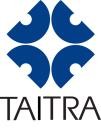         (本活動免費 歡迎踴躍報名)【活動介紹】國貿條規(incoterms)由國際商會每十年一度徵集各國會員意見修訂，2020年版最新國貿條規已於去年9月初公布，於2020年1月1日正式適用，本會為協助業者了解國貿條規最新變化，以因應實際現況，爰邀請臺灣金融研訓院重量級講師陳賢芬顧問講述2020年版國貿條規修訂重點，並針對新舊版本進行比較分析。另輸出入銀行將對進出口及政府力推新南向政策之相關金融服務詳加介紹，為您的拓銷海外市場提供堅實支援，內容豐富敬請提早報名參加!【講師簡介】陳賢芬老師（經歷：曾任國內知名金融機構國外管理部、分行高階經理人，擅長講授進出口外匯研習班、UCP600與ISBP在進出口實務運用研習班、外匯業務訓練班等，UCP600翻譯小組成員，企管顧問公司、金融研訓院、中華民國貿易教育基金會等特約講師，具金融界20餘年經驗，學驗豐富）【辦理日期】2020年9月9日(三)13:10~17:10【辦理地點】台南市成功路457號15樓(大聖王朝大樓)【連絡電話】06-2296623分機23劉小姐【主辦單位】經濟部國際貿易局【執行單位】外貿協會台南辦事處、中國輸出入銀行台南分行【協辦單位】臺南市工商發展投資策進會【線上報名】http://events.taiwantrade.com.tw/TN20200909【議    程】                                                       經濟部國際貿易局廣告          如不願收到貿協相關活動通知之傳真，請洽免付費客服專線0800-506-088時間活動內容主講人13:10 ~13:30報到報到   13:30~13:40主辦單位致詞主辦單位致詞13:40 ~14:20如何有效規避風險 成功拓展外銷輸出入銀行台南分行代表  14:20 ~17:1 0國貿條規之定義、功能與應用國貿條規之沿革與修訂Incoterms ® 2020修訂之重點Incoterms ® 2020與Incoterms ® 2010之比較分析各項貿易條件規則之介紹Q&A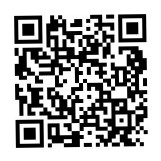 陳賢芬老師(含10分鐘Q&A) 